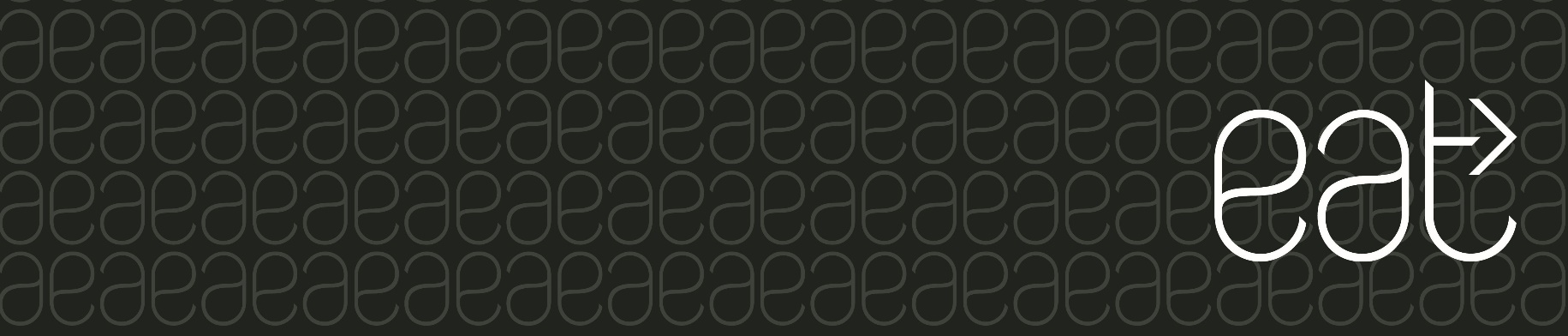 AAMUPUURO pariton viikkoMORNING PORRIDGE  EVEN WEEKMaanantai		OhrapuuroMonday		Barley porridgeTiistai		KaurapuuroTuesday		Oatmeal porridgeKeskiviikko		RuispuuroWednesday		Rye porridgeTorstai		4-viljanpuuroThursday		4-Grain porridgePerjantai		RiisipuuroFriday			Rice porridgePUURO 1,36€PUURO HILLOLLA TAI MEHUKEITOLLA 1,72€PUURO HILLOLLA JA MEHUKEITOLLA 2,08€AAMUPUURO parillinen viikkoMORNING PORRIDGE  ODD WEEKMaanantai		4-viljanpuuroMonday		4-Grain porridgeTiistai		VehnähiutalepuuroTuesday		Wheat porridgeKeskiviikko		OhrapuuroWednesday		Barley porridgeTorstai		KaurapuuroThursday		Oatmeal porridgePerjantai		MannapuuroFriday			Semolina porridgePUURO 1,36€PUURO HILLOLLA TAI MEHUKEITOLLA 1,72€PUURO HILLOLLA JA MEHUKEITOLLA 2,08€